Муниципальное бюджетное общеобразовательное учреждение«Буретская средняя общеобразовательная школа»Осенний бал с конкурсной программой«Осенняя катавасия»для старшеклассников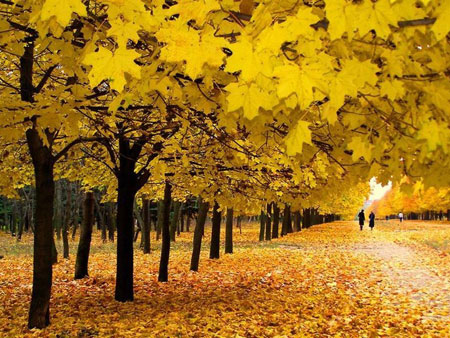 ОСЕННИЙ БАЛс конкурсной программой«Осенняя катавасия»для старшеклассниковCоставитель:Садкова Н.В.,  организаторвнеклассной и внешкольнойвоспитательной работы с детьми2016 гЦель: Создание условий для формирования социально-личностных качеств обучающихся старшего возраста через включение их в различные виды деятельности.Задачи:- развитие у старшеклассников воображения, мыслительной деятельности, кругозора, памяти, речи, двигательной активности.- способствовать накоплению опыта доброжелательных отношений со сверстниками и взрослыми.- развитие интереса к окружающему миру. Оформление: осенние цветы, ветки осенних листьев, гроздья рябины, фрукты, овощи, выставка плакатов с осенней тематикой. На сцене плакат: «Унылая пора-очей очарование!»Ход праздникаМузыкаПрезентацияВходят ведущие.
слайд1) 1 вед. Есть в осени первоначальнойКороткая, но дивная пора -Весь день стоит как бы хрустальныйИ лучезарны вечера...(слайд1)(слайд 2) вед. 2. Золотом парки осень накроет.Рыжий блеск дарит лесам.Листья кленовые солнечным роемПадают к нашим ногам. (слайд 3) 1-ый вед.: И  снова осени портрет.Природа вешает в гостиной,Под звуки песни журавлиной,Под  листьев золотистый свет.(слайд 4) вед. 2:- Добрый день! Сегодня в этот зал нас пригласила романтическая, загадочная, чарующая, непредсказуемая госпожа.(слайд 4) Вед. 1: - Она в вуали из дождя,Ее прихода не пропустим.И предадимся легкой грусти,Ей объясненья не найдя.ПесняВед. 2: - Осень пригласила вас сюда, чтобы подарить всем свои последние, чудесные мгновения.Чарующий, еле уловимый аромат осенних цветов, яркую заманчивую красоту собранных плодов и, конечно же, по-осеннему задумчивое и в то же время радостное настроение.Вед. 1: - Да, ведь действительно, осень – это не только пора грусти и печали, это еще и пора радости.Вед. 2: - Почему?Вед. 1: - Потому, что осенью происходит долгожданная встреча одноклассников. Красиво кругом, и с нетерпением ждут встречи с самым  веселым временем года – зимой. И поэтому сегодня мы будем не только вздыхать и грустить в унисон романтической сударыни осени, но и веселиться, танцевать, наслаждаться ее последними мгновениями.Вед 1: - Итак, дорогие друзья, на сегодняшнем празднике мы будем не только показывать свои способности и таланты, но и шутить, играть и веселиться! Мы открываем  осенний бал. Да, да, вы не ошиблись, именно званный осенний бал откроется через несколько мгновений. 
Вед. 2:  - Позвольте уточнить, что бал в 21 веке — не пользуется особой популярностью, и поэтому лучше назовём нашу программу «Осенняя катавасия». Вы согласны, дорогие гости праздника? Вот и хорошо. Мы приглашаем всех вас принять участие в нашей не совсем обычной программе. 
Вед. 1: - Тогда мы переходим к первой части нашего праздника «Осенняя катавасия» и начинаем конкурсную программу. Ведущий: - В конкурсной программе участвуют коллективы 5,6, 7, 8, 9, 10, 11 классов. На каждый конкурс вы отправляете своего представителя от класса, который  зарабатывает для вашей команды очки или зарабатываете всем классом. 
Каждый класс сейчас представит свою команду.  После того,  как я назову класс, коллектив  дружно, громко, задорно называет команду и девиз: - Для того, чтобы наш конкурс состоялся, вовсе недостаточно одних только участников. Нам необходимо выбрать состав жюри. 
Выбирается жюри конкурса_Председатель жюри – Козлов Александр – бывший выпускник школы  Алексеева М.С. – зам. директора по УВР  Муковнин Роман – ученик 8 класса Зорин Алексей – выпускник школыВизитки команд: девиз, приветствие командам, эмблема команды 5 кл –6кл.-  7кл- . 8 кл- .9 кл- .10 кл- . 11 кл.-  1 конкурс «Осенняя разминка»Командам предлагаем  ответить на наши осенние вопросы. Причем не надо ждать моего разрешения на ответ, нужно на вопрос сразу давать ответ. Кто вперед и правильно ответит?
1. Сколько дней длится осень? (91 день) 
2. Как в России называют период теплой погоды в середине осени? (бабье лето) 
3. Какое дерево является символом осени? (клен) 
4. Какое универсальное средство от дождя было изобретено в Китае? (зонт) 
5. Какие птицы считаются лучшими предсказателями дождя? (ласточки и стрижи) 
6. Сколько дней лил дождь, приведший к Всемирному Потопу? (40 дней) 
7. Кто из древнегреческих богов управлял громом и молнией? (Зевс) 
8. Как по-китайски будет звучать словосочетание «большой ветер»? (тайфун) 
9. Чем заканчивается осень? (ноябрем) 2 конкурс  «Поэзия» Осень – это время года любимо многими поэтами. Много красивых стихотворений написано и сейчас вам предстоит возможность послушать стихи.читают 11, 10, 9, 8, 7, 6, 5 классы Жюри учитывает 3 критерия: чтение наизусть (обязательный критерий), громко, четко, выразительно 3 конкурс «Назови поэта»Фрагменты стихов:Лес, точно терем расписной,Лиловый, золотой, багряный,Веселой пестрою стенойСтоит над светлою поляной.(И.А.Бунин «Листопад».)2.  Есть в светлости осенних вечеровумильная таинственная прелесть:зловещий блеск и пестрота дерев,багряных листьев томный, легкий шелест.(Ф.И.Тютчев, «Осенний вечер»)3. Октябрь уж наступил -уж роща отряхиваетПоследние листы с нагих своих ветвей;Дохнул осенний хлад- дорога промерзает;Журча, еще бежит за мельницу ручей….(А. С. Пушкин. «Осень»)Отговорила осень золотаяБерёзовым весёлым языкомИ журавли печально пролетая,Уж не жалеют больше не о чём(С. Есенин «Отговорила роща золотая»)Листочки с ответами проверяет жюри.4 конкурс «Театр осенних миниатюр»Следует разыграть пантомимой осенние миниатюрки на заданную тему. На осенних листочках приклеены сюжеты. Капитаны подходят к ведущему, вытаскивают один из сюжетов, через несколько минут каждая команда разыгрывает сюжет, кто из оставшихся двух команд отгадает быстрее тему сюжета.Сюжеты:1. Медведь благоустраивает берлогу и укладывается в спячку.2. Цыплят по осени считают.3. Хомяк, собирающий запасы на зиму.4. Еж, накалывающий на иглы грибы и яблоки.5. Прощальный танец журавлей.6. Белочка заготавливает грибы на зиму.7. Заяц убегает от лисыКоманды готовятся (музыка играет) Ведущий: Поздняя осень. Все небо в слезах.Ветер холодный поет в проводах.И, отправляясь в последний полет,Листья танцуют осенний фокстрот. 5. Конкурс «Вальс со стулом» Выходят 7 мальчиков. Вам нужно продемонстрировать свое мастерство танцев, т.е. мы хотим посмотреть,  как вы сегодня на дискотеке будете танцевать.  Мы подобрали Вам партнерш со  стройными ножками, прямыми  спинками и прочими достоинствами.  Вот это ваши партнерши. (Выносят стулья, звучит музыка, исполняют под музыку танец, отмечают лучший танец, идет награждение)Ведущий:  (кидает листья) - Браво! Вот это листопад! Просто радует глаз! Всем хороша осень, а особенно урожаем!6. Парад овощей – представление поделок Команда одна за одной демонстрирует поделку из природного материала – ставят на стол жюри, говорят название 7. Конкурс «Кабачковые частушки»Предлагаем вашему вниманию гимн огороду - кабачковые частушки. Исполняются частушки.Ставьте ушки на макушки,Слушайте внимательно.Кабачковые частушкиСпоем мы замечательно. В огороде к дню уборкиПоявились чудо-горки.Это вырос крупный овощ!Не поднимешь, нужна помощь!Я гляжу на садик свой:Там желтеет под листвойИ улегся на бочокЖелтопузый кабачок.Выхожу я в огород,Кабачков там целый взвод.Соберу я их в лукошко,Пусть поспеют на окошке.Как на нашей грядкеВыросли ребятки,Сочные да крупные,Вот такие круглые! В огороде возле речкиВырастали кабачки,Прям совсем как поросята.Только где же пятачки?Скоро будет у меняПраздник - день рожденья!Мама сварит для меняИз кабачков варенье.Вместе: - Ох, не охнула я, Не притопнула я. Много кабачков я съела, Да не лопнула я. 8. Домашнее задание Конкурс «Презентация овоща». Необычная презентация овоща, рецепта и блюда с применением овоща. Жюри подводят итогиВедущий: - Ребята, а вы знаете, как нужно бороться с ОСЕННЕЙ ХАНДРОЙ?  Предлагаем посмотреть вам сценку «Осенняя хандра» Игра со зрителями. Что это за голова, только зубы и борода? (Чеснок)
2. Маленький, горький, луку брат, к пище приправа, а на микробов- управа (Чеснок)
3. Красный Макар по полю скакал и в борщ попал (Перец)
4. Круглая, а не месяц; белая, а не мука; горькая, а не полынь (Редька)
5. Была ребёнком - не знала пелёнок; а старой стала сто пелёнок иметь стала (Капуста)
6. Что копали из земли, жарили, варили? Что в золе мы испекли, ели да хвалили? (Картофель)
7. Жёлтая курица под тыном дуется (Тыква)
8. Помидору брат, а кумачу не рад; он в лиловой рос одёжке, не краснеет даже лёжа (Баклажан)
9. Под листочком у оградки, лягушонок спит на грядке, весь зелёный, прыщеватый, а животик – беловатый (Огурец)
10. В огороде вырастаю, а когда я созреваю варят из меня томат, в щи кладут и так едят (Помидор)
11. На ощупь очень гладкая, на вкус – как сахар сладкая, по цвету – красноватая, и нравится ребятам (Морковь)
12. Золотист он и учат, в ста карманах сто ребят (Колос)
13. Сама красная, а чуб зелёный (Свёкла)Выступление жюри, наградыВед. 2: Вот и вечер прошел, 
Вы довольны, друзья? 
Значит, все хорошо, 
Мы встречались не зря! 
С праздником! С праздником золотой осени! 
Вед. 1: Делу – время, потехе – час. Праздник продолжается 
Дискотека после подготовки зала начинается. Подготовка к дискотеке Игры на дискотеке "Швабро-танец"Гости выстраиваются в круг в порядке мужчина/женщина (хотя это не слишком принципиально), главное – чтобы участников было нечетное количество. Одному участнику гордо вручается швабра, с которой он должен танцевать, включается музыка и все остальные разбиваются по парам и начинаются танцы. Через 1-2 мин, музыка на короткое время выключается, и пары должны поменять партнера – сделать это надо быстро, так как человек со шваброй ее отбросил и тоже ищет себе пару. Оставшемуся без пары придется танцевать со шваброй. На фоне этой участи о различии полов забывают еще до второго включения музыки второй раз. Конкурс «Футбол»За пояс участникам привязывается веревочка с чем-то тяжелым на конце (например картофелина). Каждому участнику дается коробок спичек или что-то аналогичное. Задача - раскачивая привязанный предмет, нужно попадать по спичечному коробку и тем самым продвигать его по полу. Можно придумать маршрут вокруг стула, можно просто по прямой. Кто первый дойдет до финиша, тот и победил.Конкурс "На самого шустрого"Пишутся таблички со словами: они могут быть любые, начиная от имен Коля и Вася, и заканчивая названиями овощей и фруктов. Игроки выходят на поле боя по двое и начинают сражаться: они должны прочитать, что написано на спине соперника, но не показав при этом своей таблички. Можно проводить раунды среди победителей, пока не определится "самый шустрый". В этом случае надписями надо запастись – ведь на каждый раунд нужны новые.Конкурс «Спичечный коробок»Ведущий просит участников конкурса надеть на нос пустой спичечный коробок. Нужно, исключительно при помощи мимики, не помогая руками, снять коробок.Игра «Осенний волейбол»Между двумя стульями натягивают веревку. Команды становятся на разные стороны. Им выдается равное количество осенних листьев - 15-20 штук. Листья разбрасываются по полу. Задача игроков за 1 мин перебросить свои листья на сторону соперников. Выигрывает та команда, у которой окажется меньше листьевIV. Игра «Препятствия»Ведущий просит участника выполнить следующие действия:• пройти по лежащей на полу веревке;• перешагнуть через часы;• пролезть под скакалкой, которую держат ведущие;• обойти вокруг стула.Затем играющему завязывают глаза и предлагают повторить эти действия. В это время убирают все препятствия и играющий идет по свободному залу. Ребята репликами подзадоривают его.Игра «Лопни шар»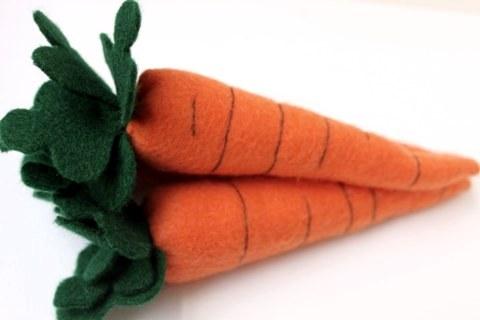 